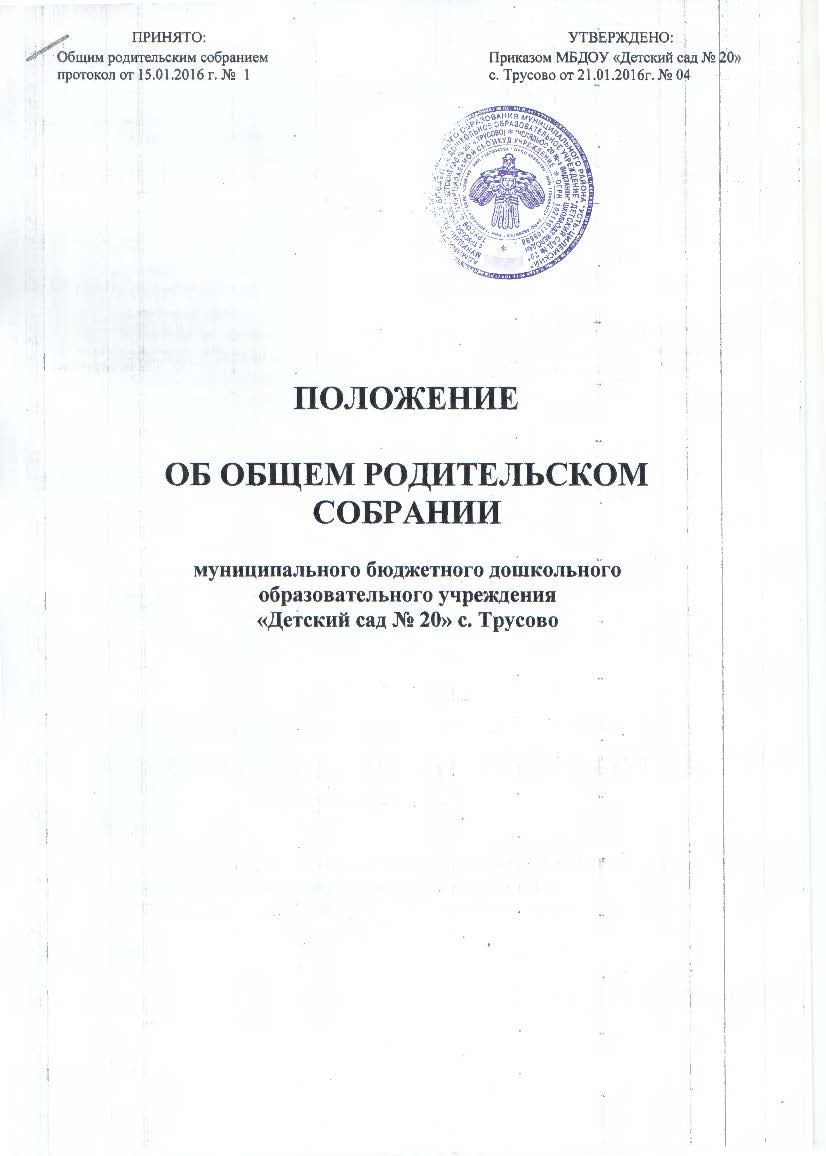 Общие положенияНастоящее Положение разработано для муниципального бюджетного дошкольного образовательного учреждения  «Детский сад № 20» с. Трусово (далее - ДОУ) в соответствии Федеральным законом от 29.12.2012г. № 273-ФЗ «Об образовании в Российской Федерации», Уставом ДОУ.Общее родительское собрание (далее – Собрание) действует в целях развития и совершенствования воспитательно-образовательного  процесса, взаимодействия родительской общественности и ДОУ. В состав Собрания входят все родители (законные представители) воспитанников, заведующий ДОУ.  Положение об Общем родительском собрании,  изменения, вносимые в настоящее положение,  принимаются педагогическим советом с учетом мнения Общего родительского собрания.Срок данного Положения не ограничен. Данное Положение действует до принятия нового.Основные задачи Общего родительского собранияОсновными задачами  Общего родительского собрания  являются: осуществление совместной деятельности родителей (законных представителей и ДОУ по реализации государственной  политики в области дошкольного образования;рассмотрение и обсуждение основных направлений развития  ДОУ; рассмотрение и обсуждение локальных актов, касающихся взаимодействия с родительской общественностью в пределах своей компетенции.Функции Общего родительского собранияВыбирает из своего состава  представителей  в Комиссию по урегулированию споров между участниками образовательных отношений.Рассматривает и обсуждает  Положение об Общем родительском собрании,   Положение о Комиссии по урегулированию споров между участниками образовательных отношений, другие локальные акты, содержащие вопросы взаимодействия ДОУ с родительской общественностью.Знакомится с Уставом и другими локальными актами ДОУ, касающимися взаимодействия с родительской общественностью.Изучает основные направления образовательной, оздоровительной и воспитательной деятельности в ДОУ, вносит предложения по их совершенствованию.Заслушивает информацию заведующего ДОУ о состоянии здоровья детей, ходе реализации образовательной  программы дошкольного образования.Знакомится с планом работы ДОУ (раздел «Работа с родителями»), вносит предложения по его корректировке в зависимости от запросов родительской общественности по проведению культурно-массовых мероприятий.Получает консультационную помощь  по вопросу развития детей, сохранения их здоровья,  обеспечения безопасности, защиты прав и интересов воспитанников.Принимает решение об оказании посильной помощи ДОУ в укреплении материально-технической базы детского сада, благоустройству и ремонту его помещений, детских площадок и территории силами родителей (законных представителей).Выполняет иные функции, входящие в его компетенцию и противоречащие действующему законодательству.Права Общего родительского собранияОбщее родительское собрание имеет право: участвовать в работе Собрания;вносить на рассмотрение заведующему ДОУ, педагогическим работникам  предложения по совершенствованию  работы  с родителями (законными представителями) воспитанников и получать информацию о результатах их рассмотрения.Каждый член Общего родительского собрания имеет право:потребовать обсуждения Собранием любого вопроса, входящего в его компетенцию;обратиться в Комиссию по урегулированию споров между участниками образовательных отношений; при несогласии с решением  Собрания высказать свое мотивированное мнение, которое должно быть занесено в протокол.Организация управления Общим родительским собраниемВ состав Собрания входят все родители (законные представители) воспитанников ДОУ.Для ведения заседаний Собрание из своего состава  выбирает председателя и секретаря сроком на 1 учебный год. Председатель  Общего родительского собрания:обеспечивает посещаемость родительского собрания совместно   с педагогическими работниками;тесно взаимодействует  с заведующим ДОУ, совместно  организует подготовку и проведение  Собрания;осуществляет контроль за выполнением решений Собрания.Секретарь  Общего родительского собрания  отвечает за ведение делопроизводства.В необходимых случаях на заседание Собрания приглашаются педагогические, медицинские и другие работники ДОУ, представители общественных организаций, учреждений, представители Учредителя. Необходимость их приглашения определяется председателем  Общего родительского собрания.Собрание собирается по мере необходимости, но не реже 2 раз в год.Заседания Собрания  правомочны, если на них присутствует не менее половины всех родителей (законных представителей) воспитанников ДОУ.Решение Собрания принимается открытым голосованием и считается принятым, если за него проголосовали не менее двух третей присутствующих.Непосредственным выполнением решений занимаются ответственные лица, указанные в протоколе заседания Собрания. Результаты докладываются Общему родительскому собранию на следующем заседании.Ответственность Общего родительского собранияОбщее родительское собрание несет ответственность за:выполнение закрепленных за ним задач и функции;соответствие принимаемых решений законодательству и нормативно-правовым актам.Делопроизводство Общего родительского собранияЗаседание Общего родительского собрания оформляются протоколом.В  протоколе фиксируется:дата проведения заседания;количество присутствующих (отсутствующих) родителей (законных  представителей);приглашенные (ФИО, должность);повестка дня;ход обсуждения вопросов;предложения, рекомендации и замечания членов Общего родительского собрания и приглашенных лиц;решение Общего родительского собрания.Протоколы подписываются председателем и секретарем Общего родительского  собрания.Нумерация протоколов ведется с начала календарного года.Книга протоколов Общего родительского собрания нумеруется постранично, прошнуровывается.  Скрепляется подписью заведующего и печатью ДОУ.Протоколы  Общего родительского собрания хранятся в ДОУ постоянно и передаются по акту (при смене заведующего, при передаче в архив).